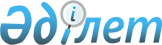 О плане научно-исследовательских работ Евразийской экономической комиссии на 2015 - 2016 годыРаспоряжение Коллегии Евразийской экономической комиссии от 21 апреля 2015 года № 37

      В соответствии с подпунктом 13 пункта 43 Положения 

о Евразийской экономической комиссии (приложение № 1 к Договору 

о Евразийском экономическом союзе от 29 мая 2014 года) 

и пунктом 130 приложения № 1 к Регламенту работы Евразийской экономической комиссии, утвержденному Решением Высшего Евразийского экономического совета от 23 декабря 2014 г. № 98:



      1. Утвердить прилагаемый план научно-исследовательских работ Евразийской экономической комиссии на 2015 – 2016 годы и информировать об этом членов Совета Евразийской экономической комиссии.



      2. Настоящее распоряжение вступает в силу по истечении 

10 календарных дней с даты его официального опубликования.       Председатель Коллегии

      Евразийской экономической комиссии                В. Христенко

УТВЕРЖДЕН            

распоряжением Коллегии     

Евразийской экономической комиссии

от 21 апреля 2015 года № 37   

ПЛАН

научно-исследовательских работ Евразийской

экономической комиссии на 2015 – 2016 годы      Сноска. План с изменениями, внесенными распоряжениями Коллегии Евразийской экономической комиссии от 16.06.2015 № 56 ; от 12.10.2015  № 114(вступает в силу по истечении 10 календарных дней с даты его официального опубликования).
					© 2012. РГП на ПХВ «Институт законодательства и правовой информации Республики Казахстан» Министерства юстиции Республики Казахстан
				Тема НИР, шифрСроки выполнения НИРI. Переходящие научно-исследовательские работыI. Переходящие научно-исследовательские работыДепартамент статистикиДепартамент статистики1. НИР «Разработка системы формирования статистических показателей Таможенного союза и Единого экономического пространства»2014 – 2015 годыВсего по Департаменту статистики (1 НИР)Департамент макроэкономической политикиДепартамент макроэкономической политики1. НИР «Комплексный анализ влияния эффектов интеграционной политики на состояние и развитие экономик государств – членов Таможенного союза и Единого экономического пространства на основе математической модели общего равновесия (CGE-моделей)»2014 – 2015 годыВсего по Департаменту макроэкономической политики (1 НИР)Департамент финансовДепартамент финансов1. НИР «Исследование международного опыта осуществления внешнего и внутреннего контроля в экономических интеграционных объединениях, разработка концепции финансового контроля в Евразийском экономическом союзе, разработка системы финансирования деятельности органов Союза в рамках компетенций, определенных Договором о Евразийском экономическом союзе»2014 – 2015 годыВсего по Департаменту финансов (1 НИР)Департамент финансовой политикиДепартамент финансовой политики1. НИР «Разработка Стратегии развития финансовых рынков государств – членов ТС и ЕЭП на период до 2025 года»2014 – 2015 годы2. НИР «Формирование единого биржевого пространства и централизация институтов учета и расчетов в рамках ЕЭП»декабрь 2015 г.3. НИР «Разработка концепции развития налоговых аспектов экономической интеграции в условиях единого рынка: налоговый суверенитет, конкуренция юрисдикций, стимулирование экономик, согласованность налоговых политик, снижение вывода капитала в офшорные зоны»2014 – 2015 годыВсего по Департаменту финансовой политики (3 НИР)Департамент торговой политикиДепартамент торговой политики1. НИР «Совершенствование системы предоставления Евразийским экономическим союзом тарифных преференций в отношении товаров, происходящих из развивающихся и наименее развитых стран, с учетом передового международного опыта и решений Всемирной торговой организации»март 2015 г.Всего по Департаменту торговой политики (1 НИР)Департамент таможенной инфраструктурыДепартамент таможенной инфраструктуры1. НИР «Проведение исследований и разработка информационной модели общих таможенных процессов Евразийского экономического союза»декабрь 2015 г.Всего по Департаменту таможенной инфраструктуры (1 НИР)Департамент санитарных, фитосанитарных и ветеринарных мерДепартамент санитарных, фитосанитарных и ветеринарных мер1. НИР «Разработка методик по выявлению и идентификации карантинных вредных организмов»2014 – 2015 годыВсего по Департаменту санитарных, фитосанитарных и ветеринарных мер (1 НИР)ИТОГО по переходящим работам (9 НИР)II.  Вновь начинаемые научно-исследовательские работыII.  Вновь начинаемые научно-исследовательские работыПравовой департаментПравовой департамент1. НИР «Подготовка методических рекомендаций по экспертизе проектов правовых актов органов Евразийского экономического союза на основе анализа опыта и практики проведения экспертизы проектов правовых актов наднационального характера в международных организациях»2015 год2. НИР «Анализ международного опыта и подготовка предложений по совершенствованию механизма урегулирования споров, включая развитие процедур досудебного урегулирования в Евразийском экономическом союзе»2015 годВсего по Правовому департаменту (2 НИР)Департамент протокола и организационного обеспеченияДепартамент протокола и организационного обеспечения1. НИР «Разработка системы комплексного планирования деятельности Евразийской экономической комиссии, в том числе с учетом взаимодействия с экспертными сообществами при функционировании Евразийского экономического союза»2015 год2. НИР «Разработка коммуникативных моделей реализации Евразийского экономического интеграционного проекта с учетом опыта международных организаций и интеграционных объединений»2015 годВсего по Департаменту протокола и организационного обеспечения (2 НИР)Департамент  информационных технологийДепартамент  информационных технологий1. НИР «Разработка предложений в проект концепции информационно-технической политики Комиссии на период до 2020 года»декабрь 2015 г.2. НИР «Анализ международных и межгосударственных стандартов в области информационных технологий, защиты информации и электронного документооборота и разработка рекомендаций по их использованию при формировании и развитии трансграничного пространства доверия в рамках ТС и ЕЭП»2015 годВсего по Департаменту информационных технологий (2 НИР)Департамент управления деламиДепартамент управления делами1. НИР «Формирование структуры Евразийской экономической комиссии и развитие принципов и механизмов функционирования с учетом международного опыта»2015 годВсего по Департаменту управления делами (1 НИР)Департамент развития интеграцииДепартамент развития интеграции1. Исключен распоряжением Коллегии Евразийской экономической комиссии от 16.06.2015 № 56 .1. Исключен распоряжением Коллегии Евразийской экономической комиссии от 16.06.2015 № 56 .2. НИР «Комплексная оценка возможностей и перспектив участия Республики Таджикистан в евразийских интеграционных процессах. Разработка возможных форм и сценариев сотрудничества Евразийского экономического союза с Республикой Таджикистан»2015 годВсего по Департаменту развития интеграции (1 НИР)Департамент макроэкономической политикиДепартамент макроэкономической политики1. НИР «Разработка элементов макроэкономической политики в рамках Евразийского экономического союза, направленных на повышение доверия к национальным валютам в рамках мировой финансовой системы и снижение зависимости экономик от конъюнктуры мировых валютных рынков»2016 год2. НИР «Анализ равновесных уровней и динамических траекторий валютных курсов государств – членов Евразийского экономического союза»декабрь 2015 г.3. НИР «Разработка методики определения сфер экономики государств – членов Евразийского экономического союза, обладающих интеграционным потенциалом»2015 – 2016 годыВсего по Департаменту макроэкономической политики (3 НИР)Департамент развития предпринимательской деятельностиДепартамент развития предпринимательской деятельности1. НИР «Стратегия охраны, защиты и использования интеллектуальной собственности в Евразийском экономическом союзе»2015 год2. НИР «О выработке эффективного механизма обеспечения регистрации товарных знаков, знаков обслуживания и наименований мест происхождения товаров Евразийского экономического союза2015 – 2016 годыВсего по Департаменту развития предпринимательской деятельности (2 НИР)Департамент промышленной политикиДепартамент промышленной политики1. НИР «Разработка методики расчета минимально допустимых ставок экспортных кредитов, деноминированных в национальных валютах стран Евразийского экономического союза (российский рубль, белорусский рубль, казахский тенге, армянский драм и киргизский сом) с учетом практики государственной финансовой поддержки (субсидирования) экспортных кредитов ОЭСР»2015 годВсего по Департаменту промышленной политики (1 НИР)Департамент защиты внутреннего рынкаДепартамент защиты внутреннего рынка1. НИР «Разработка методических рекомендаций по установлению обхода антидемпинговой меры»2015 год2. НИР «Разработка методических рекомендаций по установлению наличия субсидируемого импорта товара в рамках компенсационных расследований»2015 год3. Исключен распоряжением Коллегии Евразийской экономической комиссии от 16.06.2015 № 56 .2015 годВсего по Департаменту защиты внутреннего рынка (2 НИР)Департамент торговой политикиДепартамент торговой политики1. НИР «Анализ торгово-экономических последствий от заключения соглашения о свободной торговле между государствами – членами  Евразийского экономического союза и Арабской Республикой Египет в контексте формирования совместной исследовательской группы по изучению вопроса о целесообразности заключения данного соглашения с учетом результатов моделирования различных сценариев развития взаимной торговли, основанных на исследованиях экономики Египта, его потенциала, экспортного и импортного интереса, а также обязательств в рамках Всемирной торговой организации и преференциальных соглашений с третьими странами»ноябрь 2015 г.2. НИР «Разработка Системы оценки соответствия добровольным стандартам качества с применением маркировки знаком Евразийского экономического союза (ЕАЭС), а также плана мероприятий по ее внедрению с формированием первоочередного перечня продукции, для которого может быть применено маркирование таким знаком, и состава требований к предприятиям Союза, претендующим на право его применения. Разработка документов Системы оценки соответствия добровольным стандартам качества с применением маркировки знаком ЕАЭС»декабрь 2015 г.3. НИР «Анализ права и правоприменительной практики Союза и государств-членов с целью выявления факторов, влияющих на экспортную конкурентоспособность товаров Союза, и подготовка рекомендаций, направленных на ее повышение»ноябрь 2015 г.4. НИР «Сравнительный анализ права и правоприменительной практики Евразийского экономического союза и Всемирной торговой организации. Разработка методических рекомендаций»декабрь 2015 г.5. НИР «Выработка подходов и рекомендаций по разработке и совершенствованию правил определения происхождения товаров, применяемых Евразийским экономическим союзом в непреференциальной торговле, основанных на передовом опыте государств – членов ВТО»ноябрь 2015 г.6. НИР «Анализ текущего состояния и актуальных тенденций в торговле Евразийского экономического союза и Китайской Народной Республики; определение вероятных сценариев развития взаимодействия в торгово-экономической сфере, оценка рисков и выгод для Союза; подготовка рекомендаций по предпочтительной модели сотрудничества»сентябрь 2016 г.7. НИР «Общий анализ состояния торгово-экономических отношений Евразийского экономического союза с Исламской Республикой Иран и подготовка рекомендаций по их развитию»сентябрь 2016 г.8. НИР «Определение подходов к дальнейшему развитию торгово-экономических отношений Евразийского экономического союза с Республикой Корея» сентябрь 2016 г.9. НИР «Общий анализ состояния торгово-экономических отношений Евразийского экономического союза со странами Латинской Америки, в частности странами – участниками Южноамериканского общего рынка (МЕРКОСУР)»сентябрь 2016 г.Всего по Департаменту торговой политики (9 НИР)Департамент таможенно-тарифного и нетарифного регулированияДепартамент таможенно-тарифного и нетарифного регулирования1. НИР «Комплексная оценка потенциала и перспектив участия государств – членов ЕАЭС в глобальных цепочках добавленной стоимости, необходимых системных изменений таможенно-тарифной политики, направленных на содействие встраиванию государств-членов ЕАЭС в такие цепочки»2015 годВсего по Департаменту таможенно-тарифного и нетарифного регулирования (1НИР)Департамент технического регулирования и аккредитацииДепартамент технического регулирования и аккредитации1. НИР «Анализ международного опыта правового регулирования обеспечения деятельности фармацевтических инспекций и анализ документов, закрепляющих правила проведения фармацевтических инспекций, принятых в рамках ВОЗ, Международной конференции по гармонизации (ICH), PIC/S, и нормативных правовых актов государств – членов Таможенного союза и Единого экономического пространства и Европейского союза в части регулирования Порядка обеспечения проведения совместных фармацевтических инспекций фармацевтическими инспекторатами государств – членов Евразийского экономического союза»2015 год2. НИР «Разработка концептуальных основ и предложений по нормативно-правовому обеспечению реализации Соглашения о введении единых форм паспорта транспортного средства (паспорта шасси транспортного средства) и паспорта самоходной машины и других видов техники и организации систем электронных паспортов»апрель 2015 г.3. НИР «Проведение исследований механизмов снятия технических барьеров в торговле, анализ условий и порядка присоединения третьих стран к системам технического регулирования, применяемых в рамках региональных интеграционных объединений, и разработка предложений в проект международного договора о порядке и условиях устранения технических барьеров во взаимной торговле с третьими странами, с учетом анализа возможностей и перспектив заключения международных договоров по устранению технических барьеров с третьими странами и комплексного исследования по вопросам обращения продукции на рынке Евразийского экономического союза, в том числе, осуществления контроля документов об оценке соответствия продукции на отдельных этапах жизненного цикла продукции2015 год4. НИР «Исследование международного опыта и нормативных правовых актов государств – членов Евразийского экономического союза, регулирующих требования к референтным лабораториям, а также актуальности деятельности таких лабораторий на территории Евразийского экономического союза, с учетом гармонизации законодательства в области обеспечения единства измерений2015 год5. НИР «Исследование нормативного обеспечения и существующей практики проведения государственного контроля (надзора) за соблюдением требований технических регламентов Евразийского экономического союза (Таможенного союза) уполномоченными органами государств – членов Евразийского экономического союза и подготовка консолидированного перечня документов, применяемых при проведении государственного контроля (надзора) за соблюдением требований технических регламентов Евразийского экономического союза (Таможенного союза)2015 годВсего по Депатаменту технического регулирования и аккредитации (5 НИР)Департамент таможенной инфраструктурыДепартамент таможенной инфраструктуры1. НИР «Разработка научно-методических подходов и методических рекомендаций по реализации технологий автоматической регистрации деклараций на товары и автоматического выпуска товаров»2015 годВсего по Департаменту таможенной инфраструктуры (1 НИР)Департамент энергетикиДепартамент энергетики1. НИР «Разработка программы формирования общего электроэнергетического рынка Евразийского экономического союза»апрель 2015 г. – июнь 2016 г.2. НИР «Разработка концепции формирования общего рынка газа Евразийского экономического союза»апрель – декабрь

2015 г.3. НИР «Разработка концепции формирования общих рынков нефти и нефтепродуктов Евразийского экономического союза»апрель – декабрь 2015 г.Всего по Департаменту энергетики (3 НИР)Департамент антимонопольного регулированияДепартамент антимонопольного регулирования1. НИР «Исследование состояния конкуренции на трансграничном рынке нефтепродуктов государств – членов Евразийского экономического союза, дальнейшие тенденции и прогнозы развития трансграничного товарного рынка государств – членов Евразийского экономического союза»2015 год2. НИР «Оценка перспектив внедрения и развития динамического ценообразования по пассажирским перевозкам на рынках Евразийского экономического союза»2015 год3. НИР «Исследование состояния конкуренции на трансграничном товарном рынке цемента государств – членов Евразийского экономического союза, дальнейшие тенденции и прогнозы развития трансграничного товарного рынка цемента государств – членов Евразийского экономического союза»2015 год4. НИР «Исследование состояния конкуренции на трансграничных рынках оптовой реализации новых автомобилей и запасных частей на территории государств – членов Евразийского экономического союза, дальнейшие тенденции и прогнозы развития трансграничных рынков автомобильного сектора в Евразийском экономическом союзе»2015 год5. НИР «Исследование состояния конкуренции на трансграничном товарном рынке техники, применяемой в горнорудной промышленности государств – членов Евразийского экономического союза, дальнейшие тенденции и прогнозы развития трансграничного товарного рынка техники, применяемой в горнорудной промышленности государств – членов Евразийского экономического союза»2015 год6. НИР «Исследование состояния конкуренции на трансграничном товарном рынке энергетического угля государств – членов Евразийского экономического союза, дальнейшие тенденции и прогнозы развития трансграничного товарного рынка энергетического угля государств – членов Евразийского экономического союза»2015 год7. НИР «Исследование состояния конкуренции на трансграничном товарном рынке глинозема и алюминия государств – членов Евразийского экономического союза, дальнейшие тенденции и прогнозы развития трансграничного товарного рынка глинозема и алюминия государств – членов Евразийского экономического союза»2015 год8. НИР «Исследование состояния конкуренции на трансграничном товарном рынке руд и концентратов металлов государств – членов Евразийского экономического союза, дальнейшие тенденции и прогнозы развития трансграничного товарного рынка руд и концентратов металлов государств – членов Евразийского экономического союза»2015 – 2016 годы9. НИР «Оценка состояния и перспектив развития конкуренции на рынке предоставления грузовых вагонов, а также других связанных с ними услуг»2015 годВсего по Департаменту антимонопольного регулирования (9 НИР)Департамент конкурентной политики и политики в области государственных закупокДепартамент конкурентной политики и политики в области государственных закупок1. НИР «Разработка методических рекомендаций по анализу рынков лекарственных средств»2015 год2. НИР «Анализ мирового опыта экономических объединений государств по регулированию и унификации механизмов государственных (муниципальных) закупок, исследование перспектив и экономических последствий от предоставления национального режима»2015 год3. НИР «Комплексный анализ мирового опыта информационного обеспечения государственных (муниципальных) закупок, в том числе в государствах – членах Евразийского экономического союза. Разработка предложений по совершенствованию системы информационного обеспечения государственных (муниципальных) закупок»2015 годВсего по Департаменту конкурентной политики и политики в области государственных закупок (3 НИР)Департамент финансовой политикиДепартамент финансовой политики1. НИР «Единый глоссарий финансового рынка ЕАЭС»2015 – 2016 годы2. НИР «Взаимное признание выпусков ценных бумаг и других финансовых инструментов в странах ЕАЭС»2015 – 2016 годы3. НИР «Объединенная система раскрытия информации на финансовых рынках ЕАЭС, в том числе унификация требований к ее форматам и каналам передачи»2015 – 2016 годы4. НИР «Формирование общей перестраховочной емкости на пространстве ЕАЭС»2015 – 2016 годы5. НИР «Формирование денежно-кредитных и валютных механизмов обеспечения финансовой стабильности и экономического роста с учетом перспектив развития интеграции ЕАЭС»2015 – 2016 годы6. НИР «Формирование института независимых, надгосударственных рейтинговых агентств ЕАЭС»2015 – 2016 годыВсего по Департаменту финансовой политики (6 НИР)ВСЕГО по вновь начинаемым работам (53 НИР)ИТОГО по Евразийской экономической комиссии (62 НИР)